RiswinRiswin.335386@2freemail.com ProfileA diligent, focused and self-motivated engineering graduate with 30 months of experience in application design and development. Have worked in various projects involving application design, development, testing, and support. Looking for challenging opportunities to expand my knowledge with managerial skill and team spirit that I have acquired. Flexible to learn, adapt and use new technologies.Key Technical Skills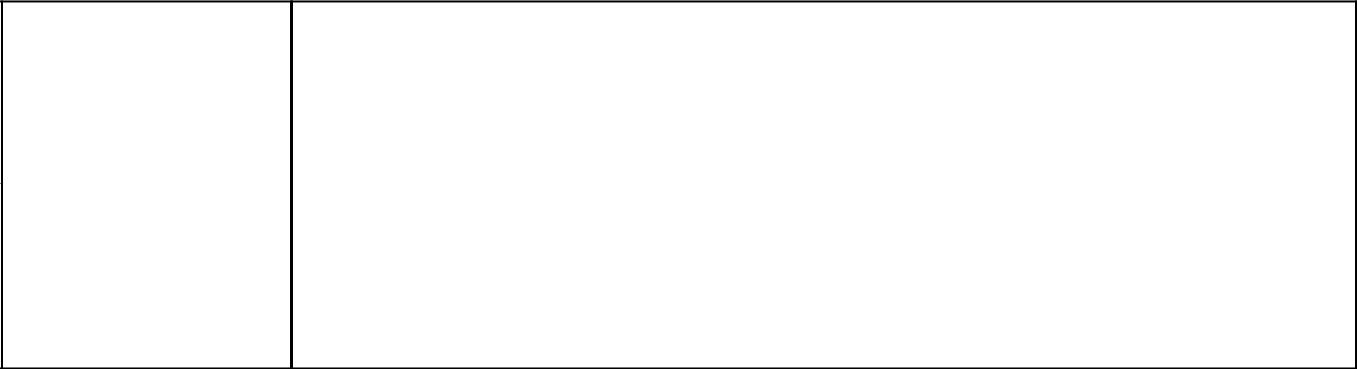 Core JavaAndroidWorked in Java for 30 months. Eclipse IDEGood in Java conceptsWorked in android for 6 months used Eclipse IDEReleased apps in play storeProfessional ExperienceDeveloped an Android app that can post 30 sec audio into Twitter.Part of the development team that developed an interface app for a smart stove that can be controlled remotely. The app enables control of the stove and other features like setting a timer, adjusting temperature etc. It also has a recipe book that contains more than 1000 recipes in various categories like Indian, Continental, Chinese etc.Did the backend part of the app.Worked on Eclipse IDE.Software Engineer	Sept 2014 – November 2016Comprehensive knowledge in core java.Experience includes system analysis,tool analysis,framework design,making reusable code,execution, identifying bugs, testing.Part of the team that build a smart stovetop that can be controlled via mobile phone.Controlling include switching off the stove, making the flame low, setting up timer, maintaining the temperature of the food etc.It also provides a vast recipe book which contains more than 1000 recipes.Was part of the team that developed the self learning aspect of the stove, ie, the stove learns how the user cooks a meal and provide insights to that.Handled the software of the smart gas stovetop and an IoT backend to support the equipment.Designed and setup backend for the IoT platform and launched it on AWS platform.Managed the software team by giving them works and verifying it on weekly basis.Developed internal project management tools for the company which simplified the process of assigning jobs and kept track of simultaneous developments of different projects.Educational Qualification:Developed and launched an android app customized for the students of CUSAT University, an app that helped them gain easy access to their exam results and crowd source previous years' question papers; app averaged about 300 downloads per week for 5 months.Member of a team of 3 that successfully developed a tele-presence robot controllable via Skype.Founding member of Startup Summit, an annual University event for connecting industries with startups in CUSAT and for promoting entrepreneurship within the University.Cofounded Alchemin, an annual motivational camp for encouraging student entrepreneurship.Part of a 3 member team that twice won ‘Junkyard Wars' competition, the competition with highest prize money at Shaastra (IIT Madras), the biggest tech-fest in India.Worked as a part-time freelance website developer, completing projects worth total $300.Done internship for 6 months at Reinwo Labs Pvt Ltd, Kochi, India during the last semester in application development.Caspo LLCOak Brook,Illinois,USAAndroid App DeveloperJune 2014 - Sept 2014Bachelor of Technology in Information Technology2010 - 2014